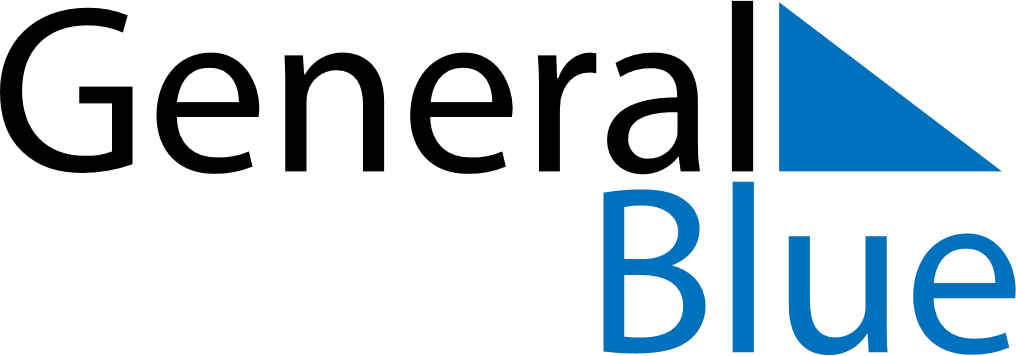 May 2027May 2027May 2027TurkeyTurkeyMondayTuesdayWednesdayThursdayFridaySaturdaySunday12Labour and Solidarity Day345678910111213141516Feast of the Sacrifice (Eid al-Adha)17181920212223Commemoration of Atatürk, Youth and Sports Day2425262728293031